					Р Е Ш Е Н И Е О повышении оплаты труда работников, осуществляющих техническое обеспечения деятельности сельского поселения  Кужбахтинский сельсовет Муниципального района Илишевский район Республики Башкортостан Во исполнение Постановления Правительства Республики Башкортостан от 28 мая 2022 года № 973 «Об особенностях исчисления и установления в 2022 году минимального размера оплаты труда, величины прожиточного минимума, социальной доплаты к пенсии, а также об утверждении коэффициента индексации (дополнительного увеличения) размера фиксированной выплаты к страховой пенсии, коэффициента дополнительного увеличения стоимости одного пенсионного коэффициента и   коэффициента дополнительной индексации пенсий, предусмотренных абзацами четвертым-шестым пункта 1 статьи 25 Федерального закона «О государственном пенсионном обеспечении в Российской Федерации» Совет сельского поселения Кужбахтинский сельсовет муниципального района Илишевский район Республики Башкортостан РЕШИЛ:1. Внести следующие изменения в Положение об оплате труда работников, занимающих должности и профессии, не отнесенные к муниципальным должностям, и осуществляющих техническое обеспечение деятельности сельского поселения Кужбахтинский сельсовет муниципального района Илишевский район Республики Башкортостан, утвержденное решением Совета администрации сельского поселения Кужбахтинский сельсовет муниципального района Илишевский район Республики Башкортостан от 31 января 2018 года № 22-2 внести следующие изменения:В пункте 9 абзаца 2 изложить в следующей редакции: размер ежемесячной премии уборщикам – 40%, рабочим по обслуживанию, сторожам, истопникам - 45%.3. Предложить Администрации сельского поселения Кужбахтинский сельсовет муниципального района Илишевский район Республики Башкортостан привести свои акты в соответствие с настоящим решением.4. Настоящее решение обнародовать в установленном порядке, разместив на официальном информационном сайте Администрации сельского поселения Кужбахтинский сельсовет муниципального района Илишевский район Республики Башкортостан.5. Контроль за исполнением настоящего решения возложить на постоянную Комиссию Совета по бюджету, налогам, вопросам муниципальной собственности.6. Установить, что настоящее решение распространяется на правоотношения, возникшие  с 01 июня 2022 года.Председатель Совета                                  	          			        		    А.Р.Юсупов             с.Тазеево      «02»  июня  2022 года                  № 35-3БАШКОРТОСТАН РЕСПУБЛИКАҺЫМУНИЦИПАЛЬ РАЙОНИЛЕШ РАЙОНЫ КУЖБАХТЫ АУЫЛ СОВЕТЫАУЫЛ  БИЛӘМӘҺЕ СОВЕТЫ452273, Тәжәй  ауылы, Мәскәү урамы, 2тел. (34762) 3-41-26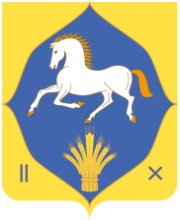 РЕСПУБЛИКА БАШКОРТОСТАН МУНИЦИПАЛЬНЫЙ РАЙОНИЛИШЕВСКИЙ РАЙОН СОВЕТ СЕЛЬСКОГО  ПОСЕЛЕНИЯ КУЖБАХТИНСКИЙ  СЕЛЬСОВЕТ 452273, с.Тазеево, ул.Московская, 2тел. (34762)  3-41-26